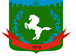 Томская область Томский районМуниципальное образование «Зональненское сельское поселение»ИНФОРМАЦИОННЫЙ БЮЛЛЕТЕНЬПериодическое официальное печатное издание, предназначенное для опубликованияправовых актов органов местного самоуправления Зональненского сельского поселенияи иной официальной информации                                                                                                                         Издается с 2005г.  п. Зональная Станция                                                                         	              № 3/у от 27.01.2021ТОМСКАЯ ОБЛАСТЬТОМСКИЙ РАЙОНАДМИНИСТРАЦИЯ ЗОНАЛЬНЕНСКОГО СЕЛЬСКОГО ПОСЕЛЕНИЯПОСТАНОВЛЕНИЕ«27» января 2021 г.                                                		                                   №  10 /у  О признании утратившим силу постановления Администрации Зональненского сельского поселения от 02.09.2019 №267 «Об утверждении Административного регламента предоставления муниципальной услуги «Выдача разрешения на проведение земляных работ»В соответствии со статьей 48 Федерального закона №131-ФЗ «Об общих принципах организации местного самоуправления в Российской Федерации»ПОСТАНОВЛЯЮ:Признать утратившим силу постановление Администрации Зональненского сельского поселения от 02.09.2019 №267 «Об утверждении Административного регламента предоставления муниципальной услуги «Выдача разрешения на проведение земляных работ» Настоящее постановление вступает в силу со дня его официального опубликования.Опубликовать настоящее постановление в официальном печатном издании «Информационный бюллетень» Зональненского сельского поселения и разместить на официальном сайте муниципального образования «Зональненское сельское поселение» в сети Интернет (http://admzsp.ru).Контроль за исполнением настоящего постановления оставляю за собой.Глава поселения  (Глава Администрации)	Е.А. Коновалова